На 13.10.2023г. се състоя награждаването на класираните участници в Международния конкурс за детска рисунка „С очите си видях бедата“ за 2023г. при деца и ученици от 7 до 10 години. Нашата талантлива художничка Симона Георгиева от 5 клас получи грамота за постигнато второ място на национално ниво, след като беше на първо място на регионално ниво. Поздравяваме нашата участничка с пожеланието за нови успехи и щастливо детство! 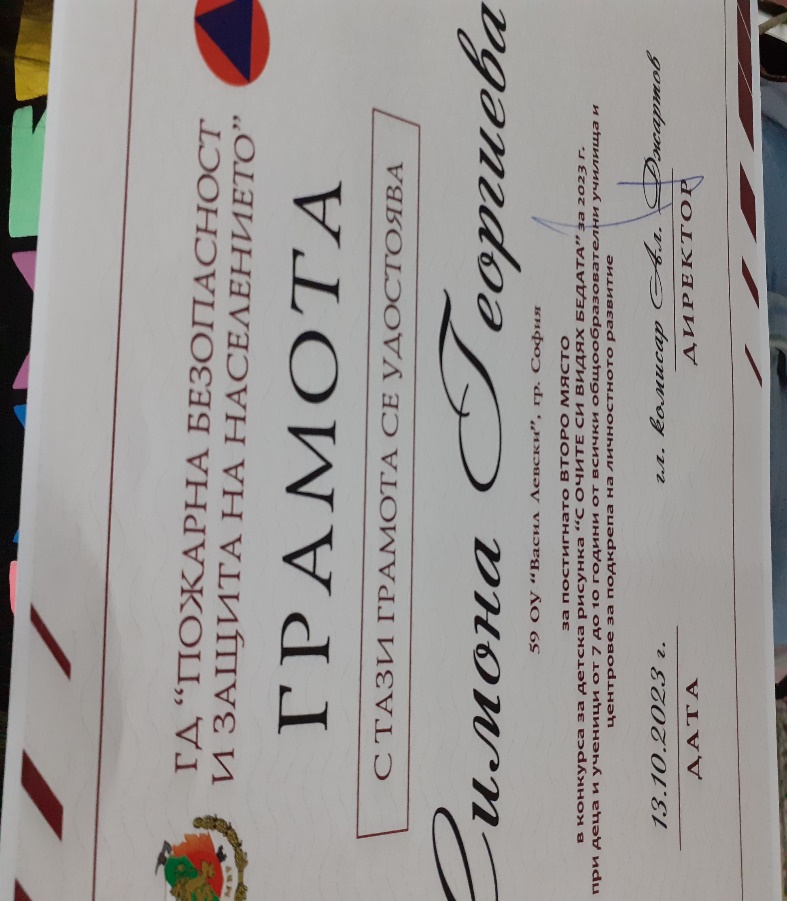 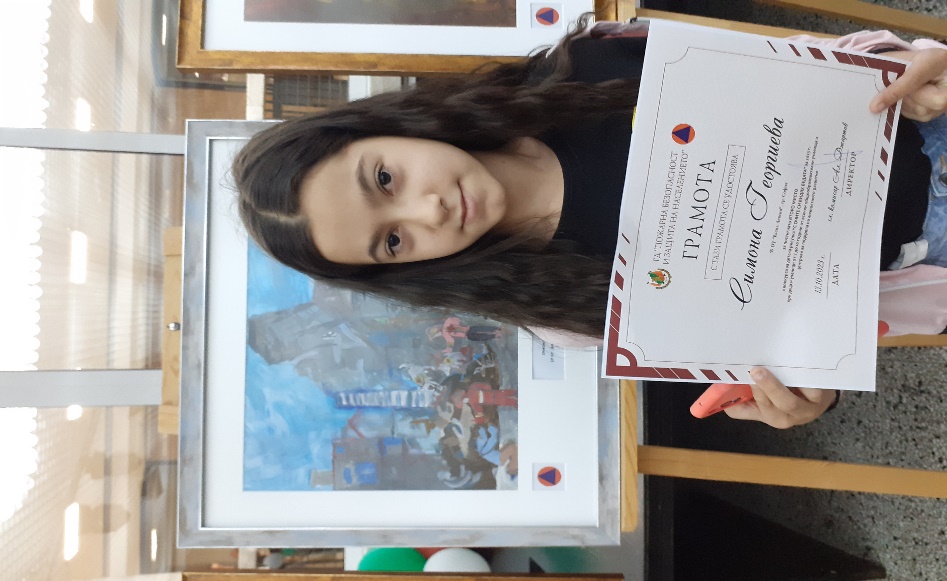 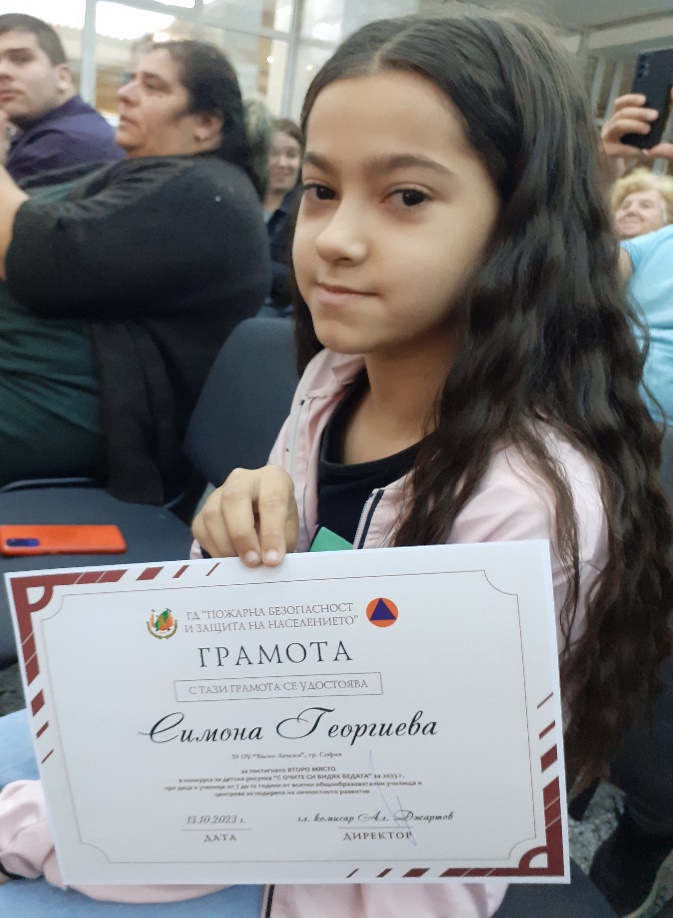 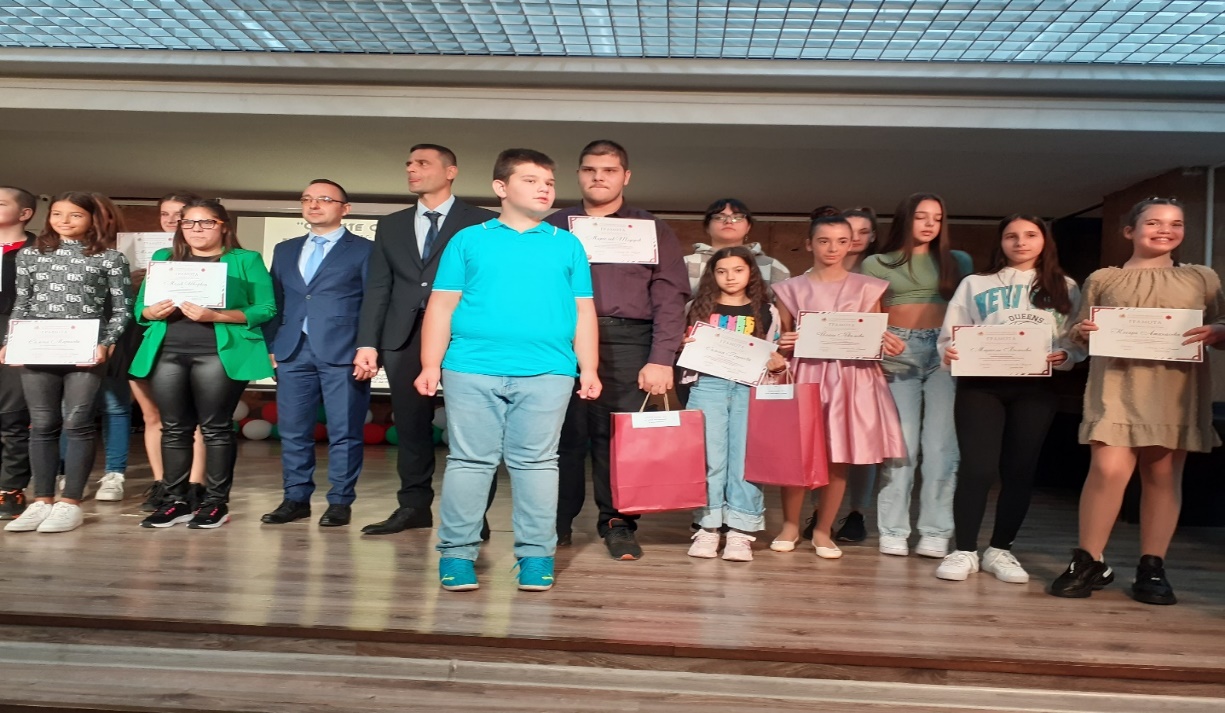 